仪器设备共享管理平台用户使用说明（2020年11月版）一、用户注册仪器设备共享管理平台：http://www.bynonco.com:8008,需要用户先进行注册，审核通过后才能进入平台使用相关功能（导师账户信息已批量导入）。注册分两类情况，一是导师身份注册，二是学生身份注册，而且必须导师先注册其学生才能注册。注册流程如下图所示。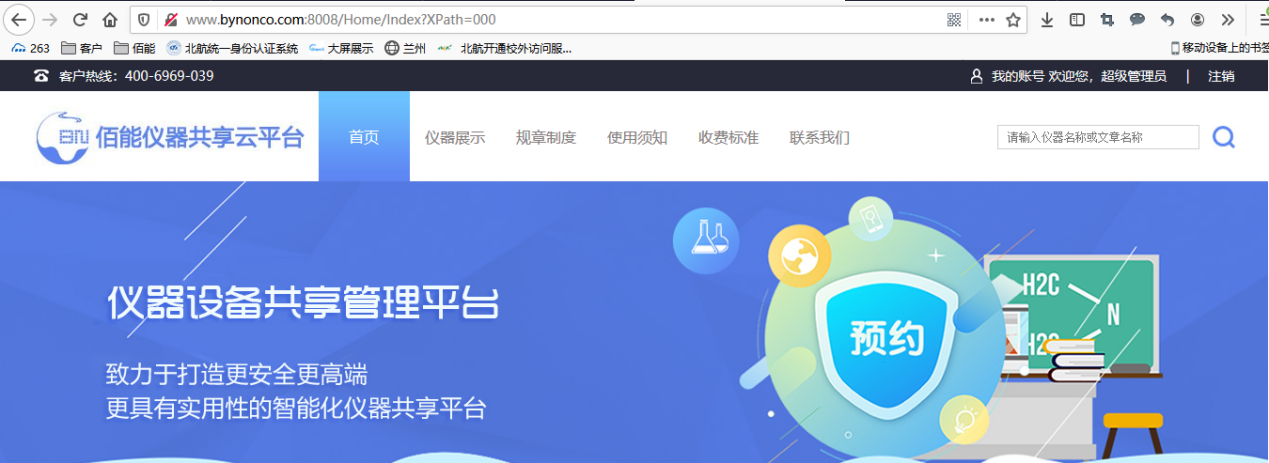 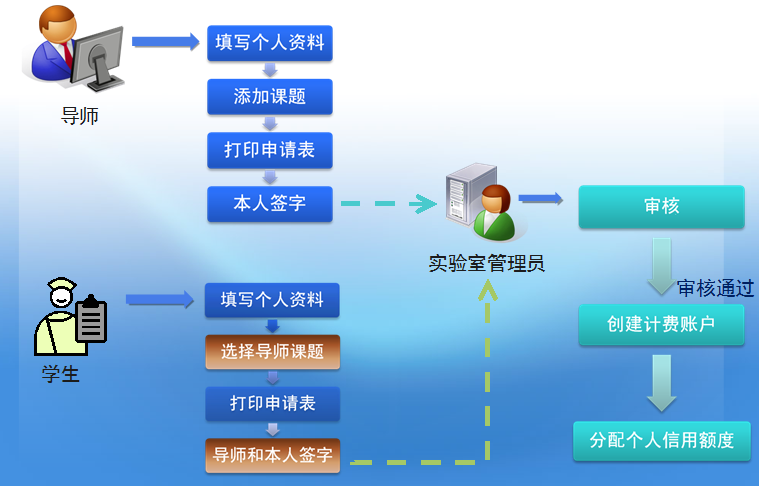 1.1 填写注册申请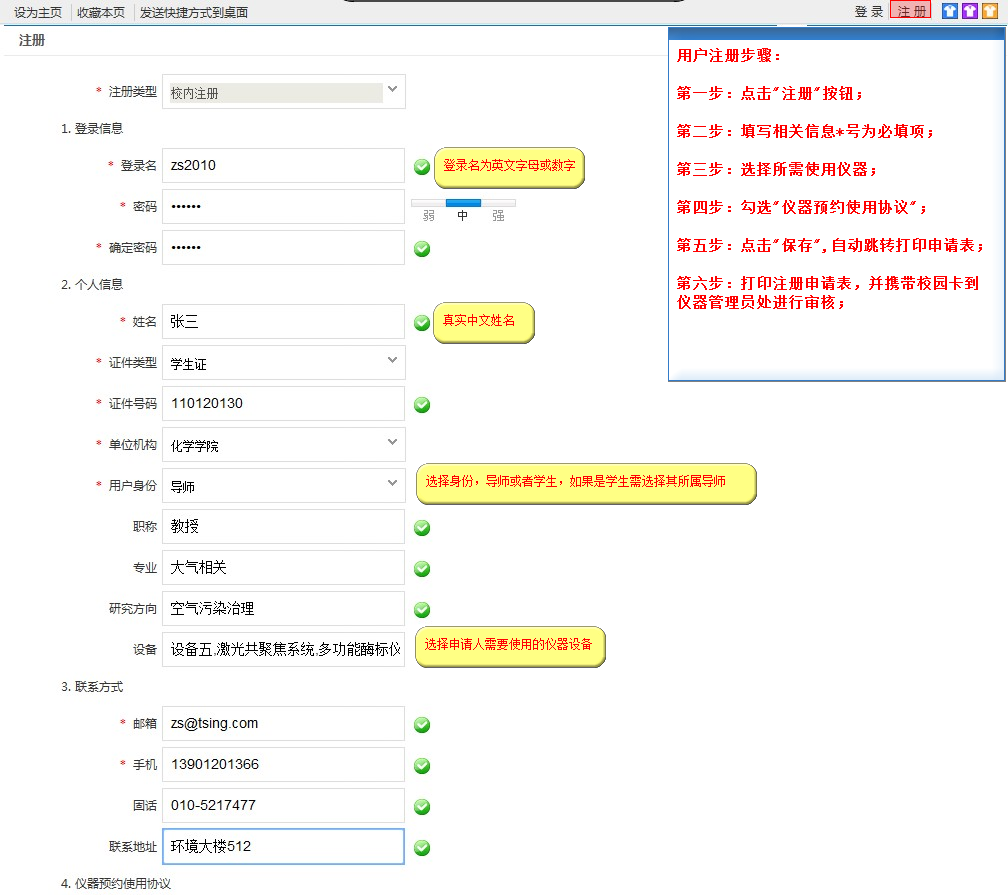 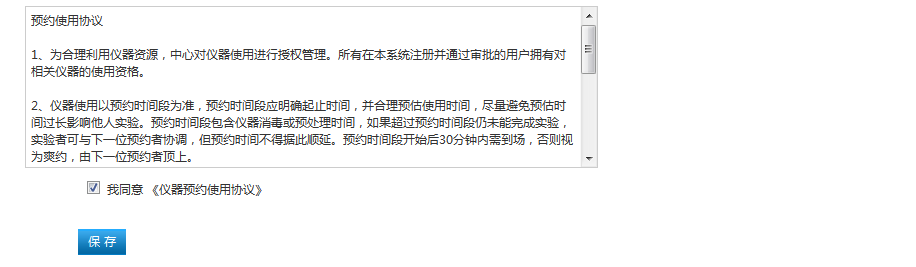 1.2 打印注册申请表填写好注册申请后，点保存按钮，会跳转到打印“注册申请表”界面（或是登入注册时填写的登录名及密码），如下图所示。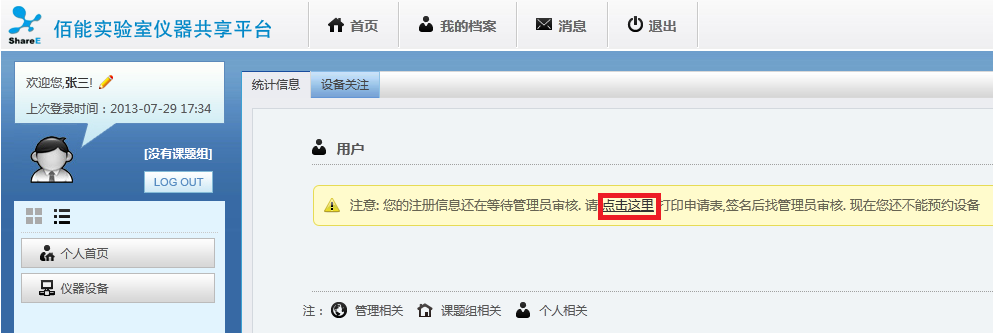 注册申请DEMO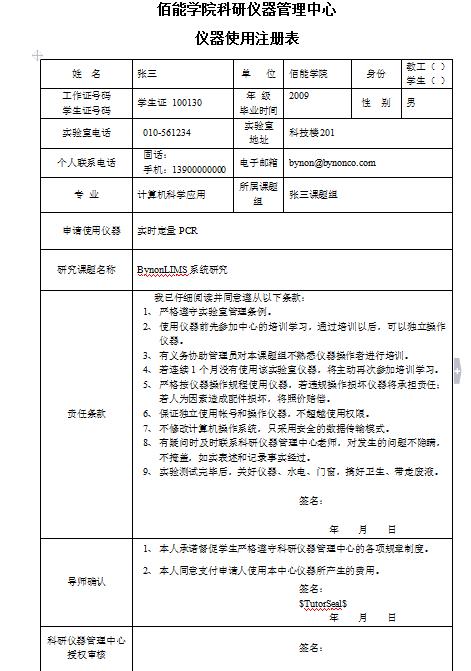 1.3 用户审核注册用户身份如果是学生，“注册申请表“除本人签字外也要其导师签字确认，然后携带注册申请表，到仪器管理中心进行审核确认；二、仪器机时预约使用用户审核通过后可以登入系统进行相关仪器的预约操作，具体仪器预约步骤如下图所示：机时预约使用流程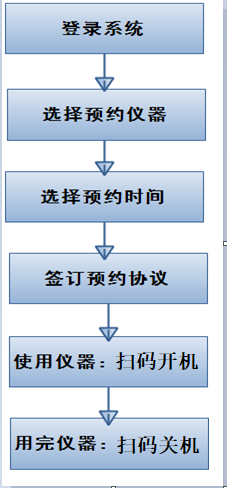 2.1 登录系统在火狐或IE浏览器输入平台的网址，点击网站的右上方的“登录”按钮，输入用户名及密码，点击“登入”，如下图：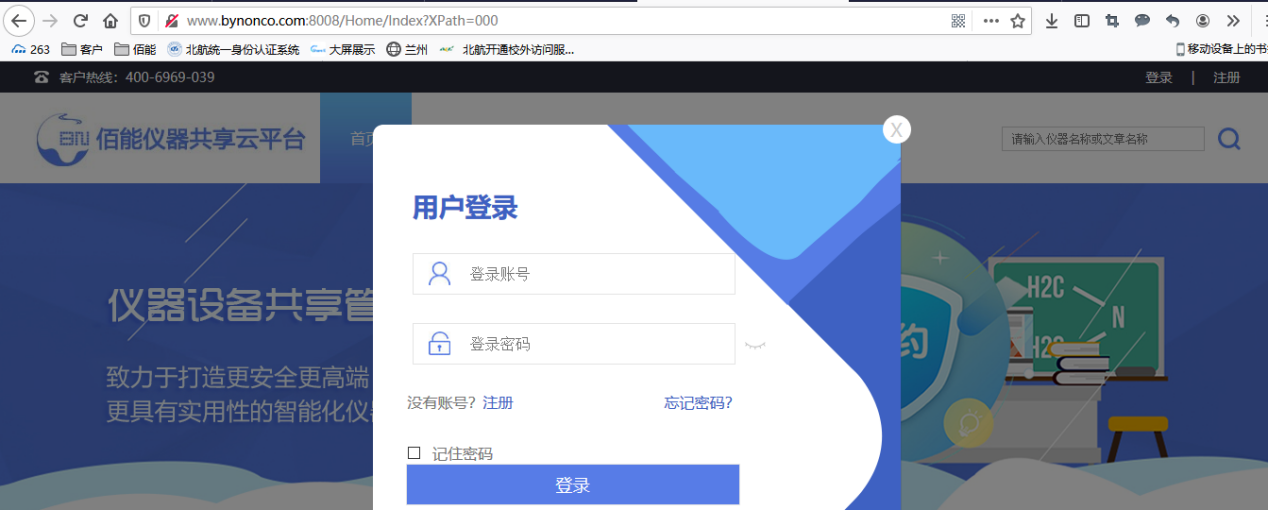 2.2 查找仪器用户登录系统后，通过点击右上角“我的账户”进入个人中心，如下图：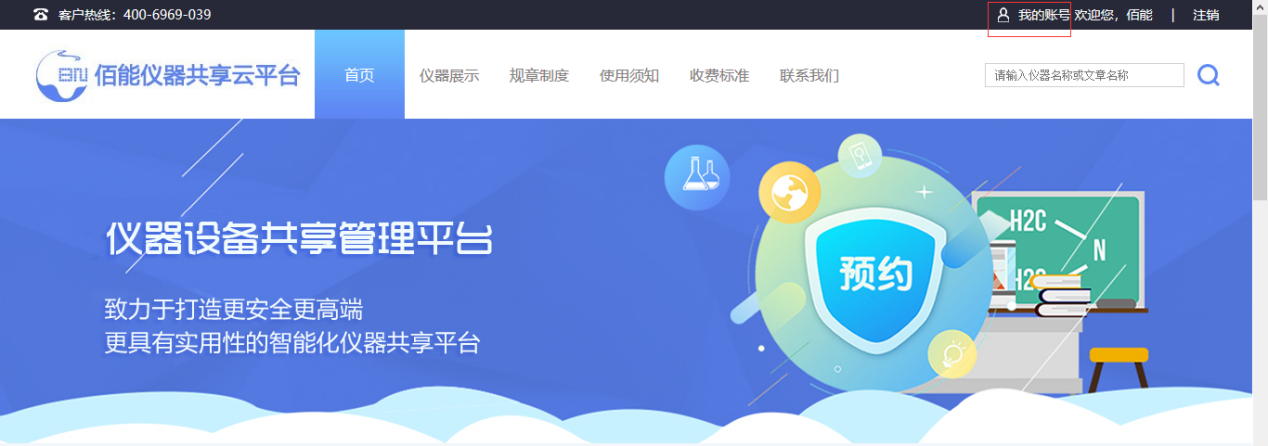 点击“个人中心”中的“仪器管理”搜索查找仪器，点击“机时预约”，如下图。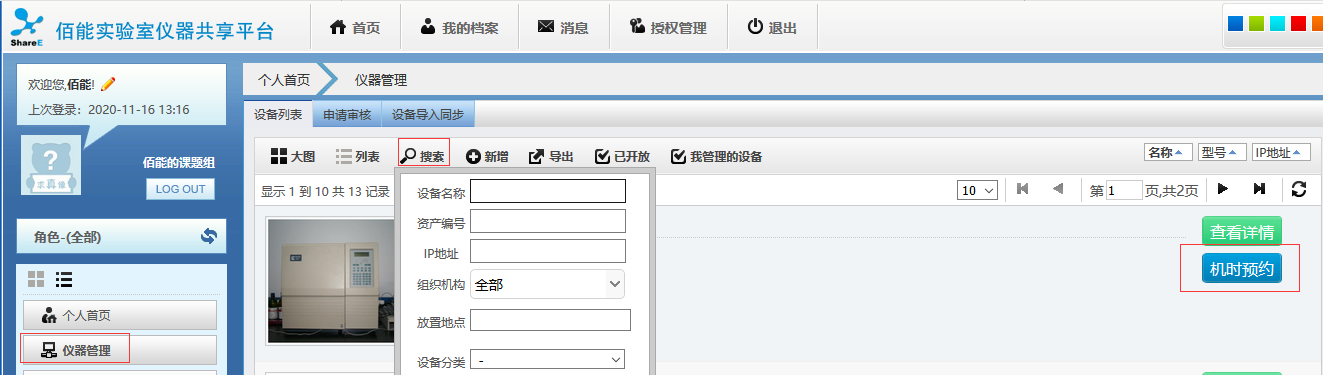 2.3 选择预约时间查查找到仪器后，可以通过“详情”按钮查看仪器相关的详细信息，点击“机时预约”按钮便可进行仪器预约操作。选择预约时间。如下图：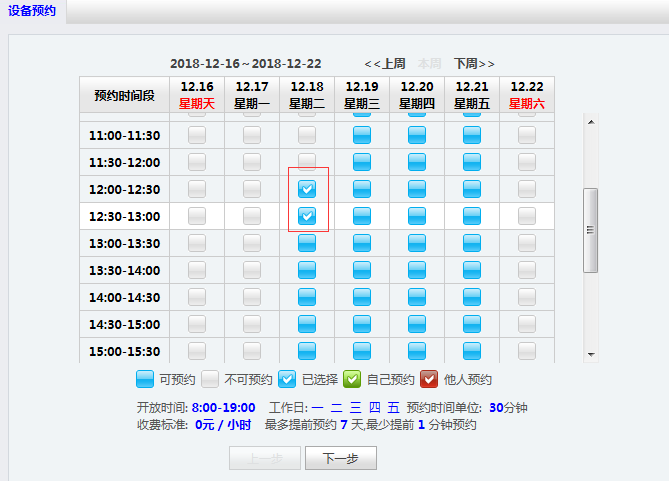 预约用户信息填写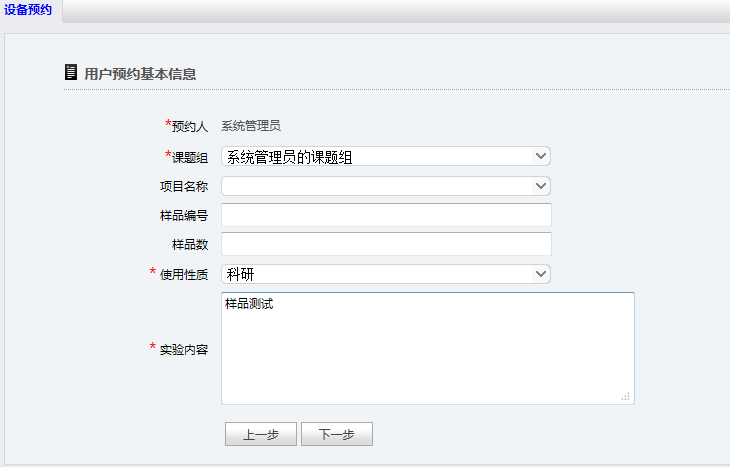 2.4 阅读预约规定、提交预约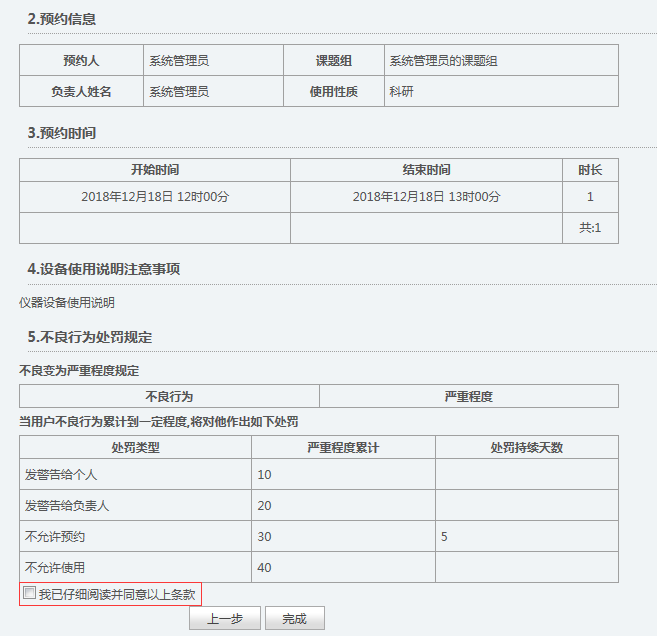 2.5 预约成功提示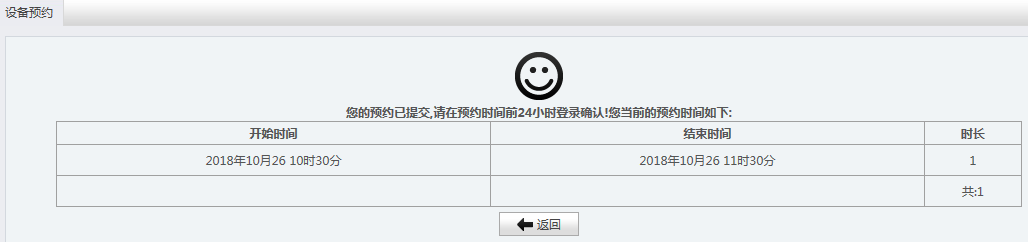 2.6 仪器使用微信搜索、关注“佰能预约助手”微信公众号，绑定账号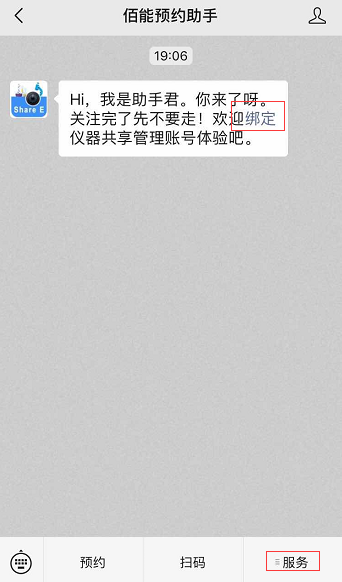 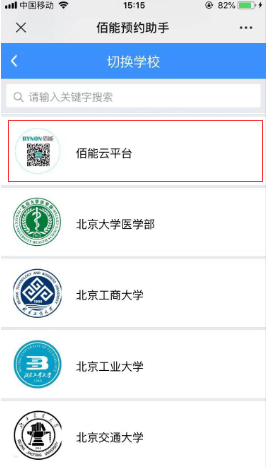 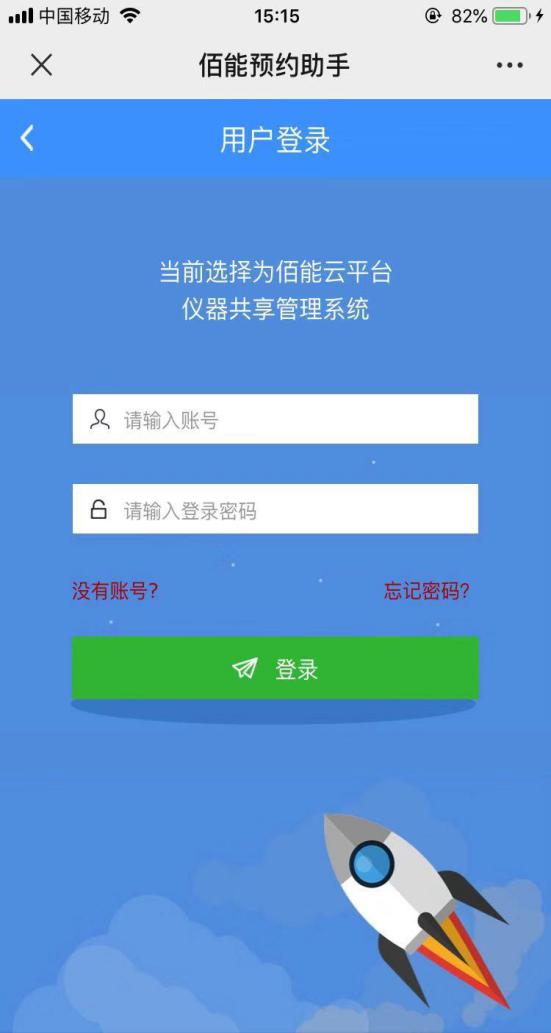 在预约的时间范围内,随后开启手机蓝牙，扫描仪器对应二维码，根据提示进行开机操作；实验完毕关闭仪器电源后，再次扫描仪器对应二维码进行关机操作。三、 仪器送样预约送样用户送样预约流程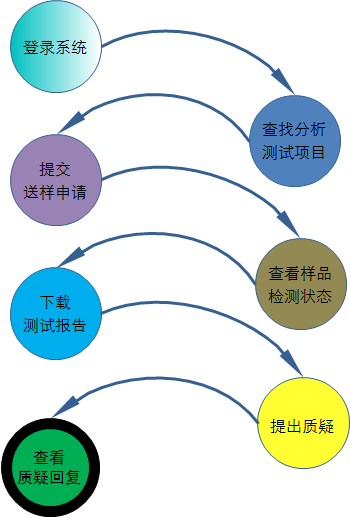 3.1 登录系统详见2.1 “登录系统”操作3.2 查找检测项目点击“个人中心”中的“仪器设备”搜索查找仪器，点击“送样预约”。如下图。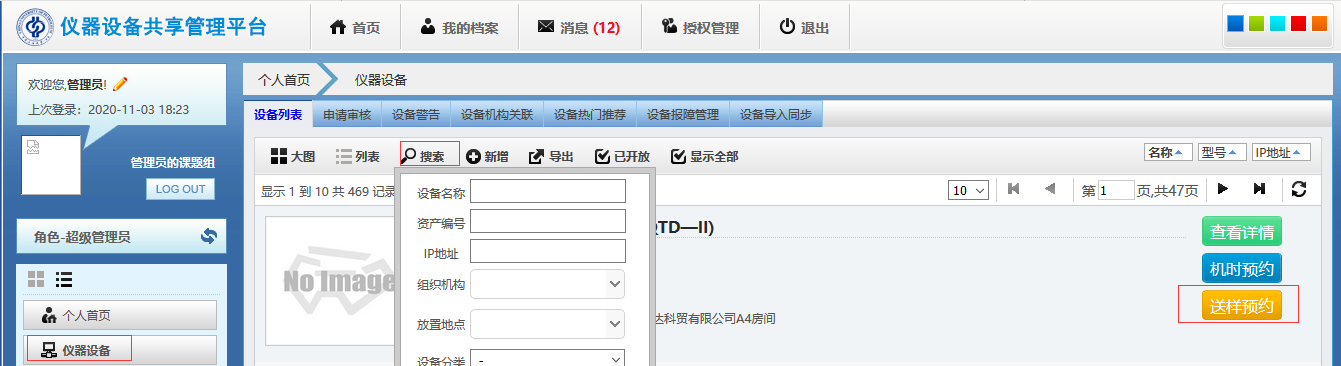 选择“检测项目”。如下图。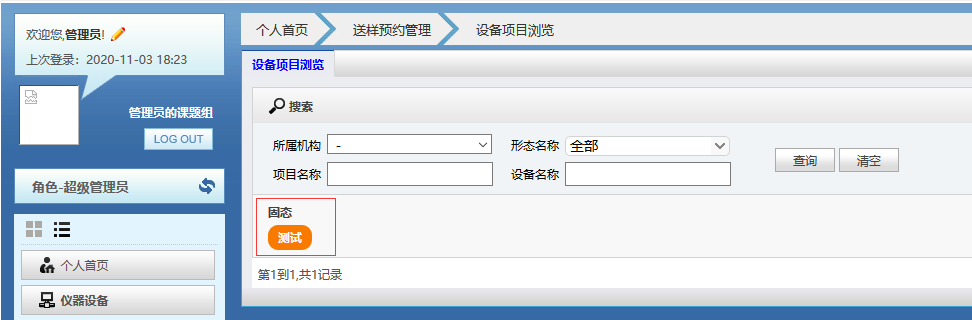 3.3 提交送样申请单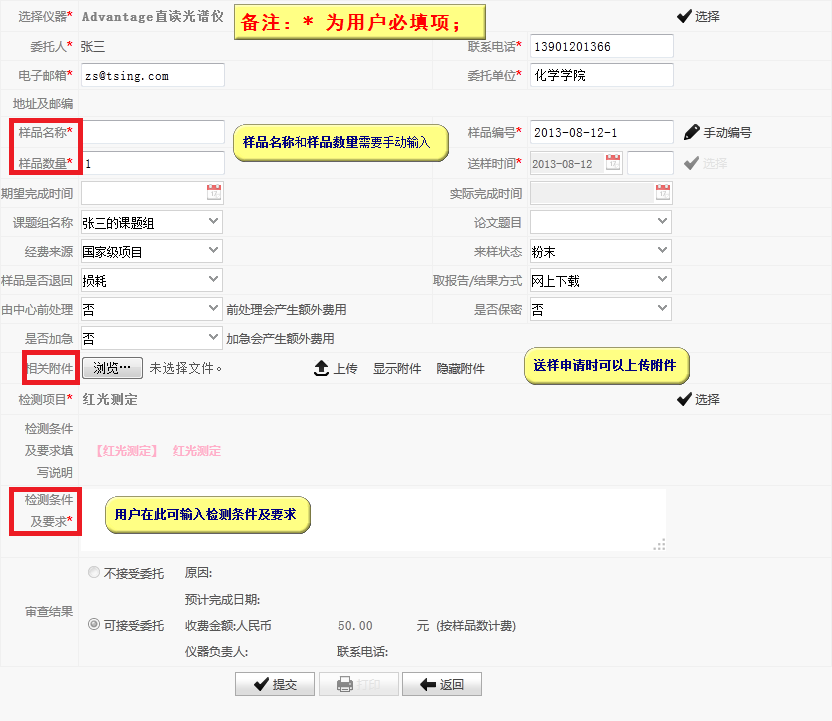 3.4 查看检测状态通过“个人中心”→“送样预约管理” →“我的送样申请单”查询样品状态如，“未审核”、“已审核”、“检测中”、“完成检车”、“发布结果”等等（下图）。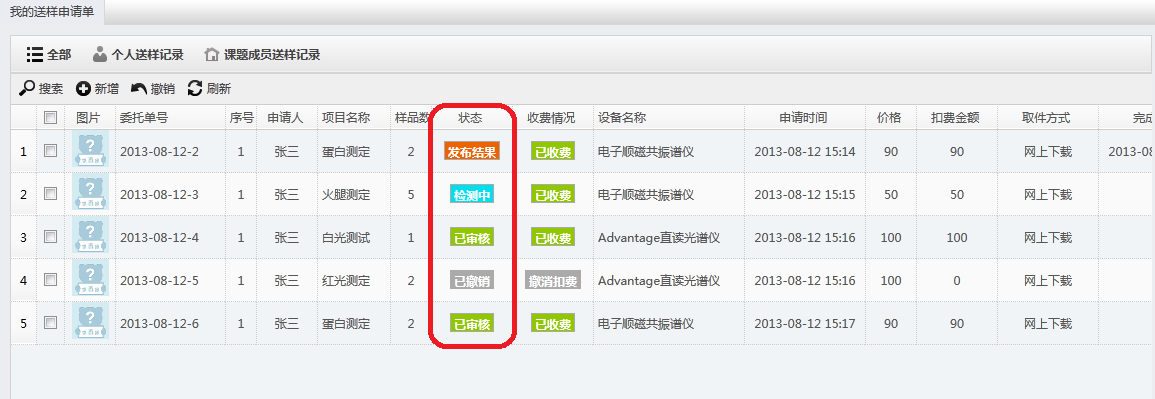 3.5 下载测试报告对于发布了测试结果的送样申请，用户可以直接下载测试报告（下图）。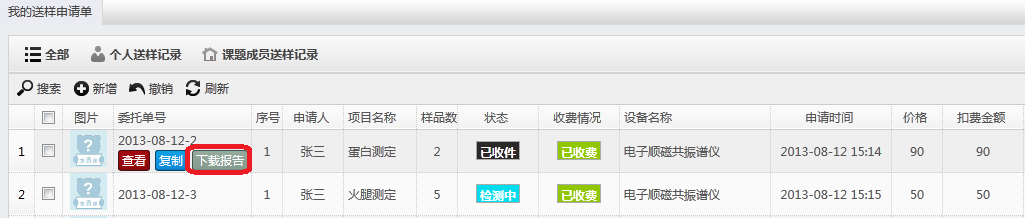 3.6 提出质疑及查看质疑回复用户对于测试结果又疑问的，可以提交质疑（下图）。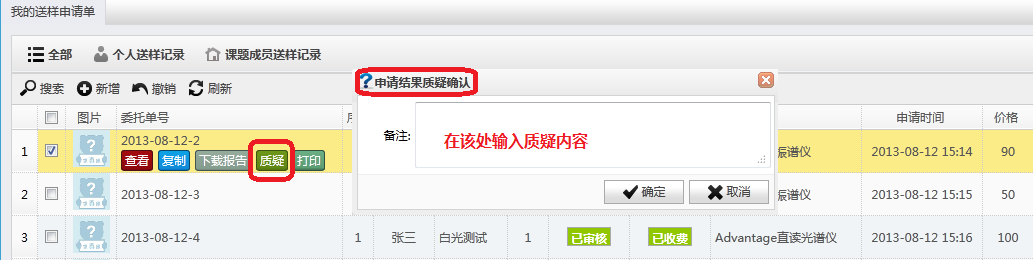 四、查看历史记录用户登入系统后，通过“个人中心”的“个人首页”能查看搜索用户“使用记录”、“预约记录”、“考试记录”、“送样记录”、“扣费记录”、“培训记录”等信息。备注：身份为导师的用户，能看到自己的使用记录外，也能查看课题组成员的相关记录；身份为学生的用户，只能查看自己个人的相关记录。4.1 使用记录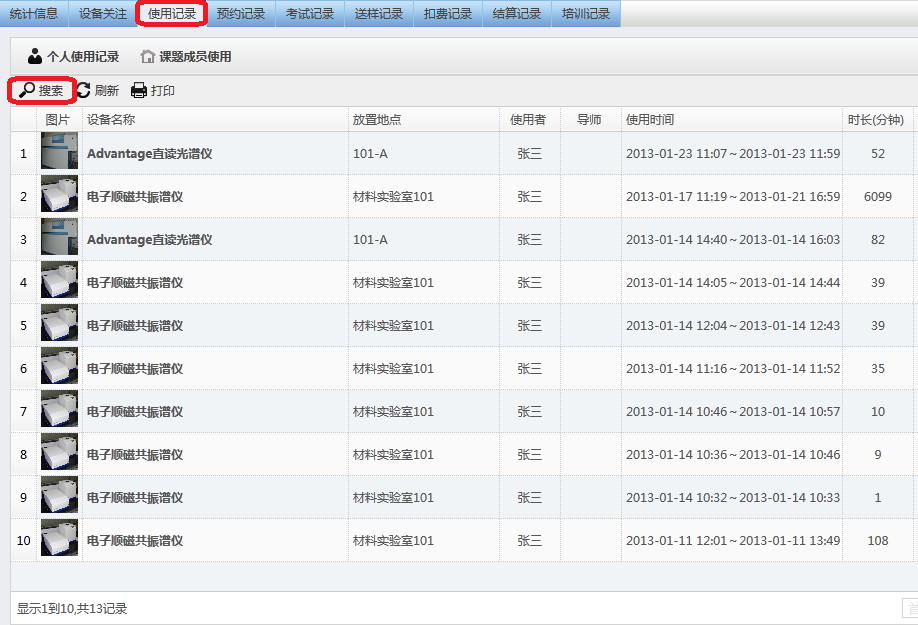 4.2 预约记录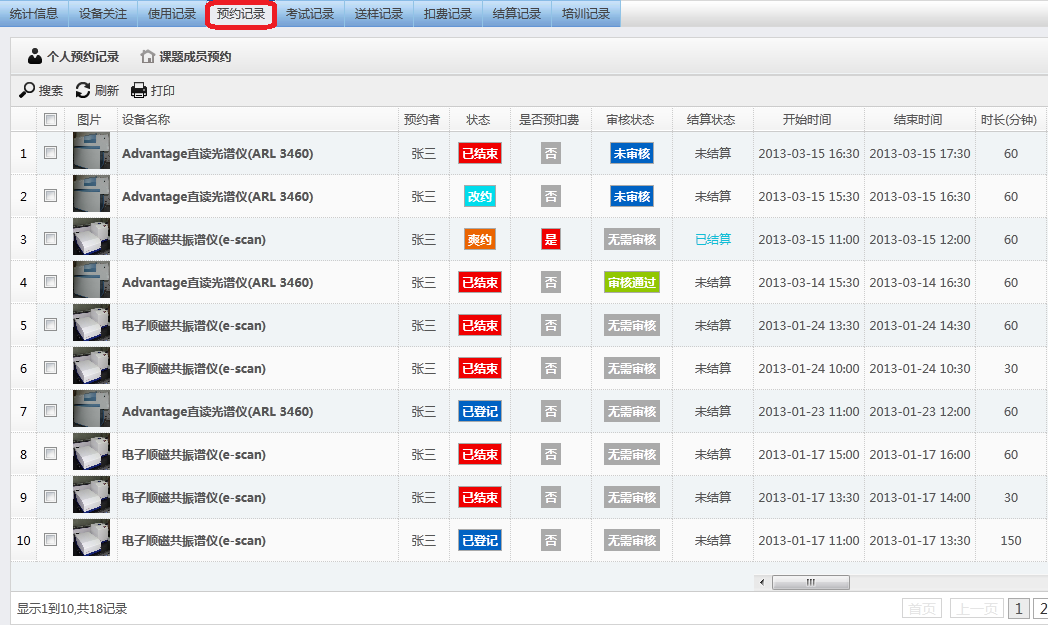 五、我的档案和站内信5.1 我的档案点击“个人中心”的“我的档案”，可以对用户自身信息进行查看或编辑：个人信息、头像、密码、账户信息、不良记录、申请仪器及个性化设置，如下图。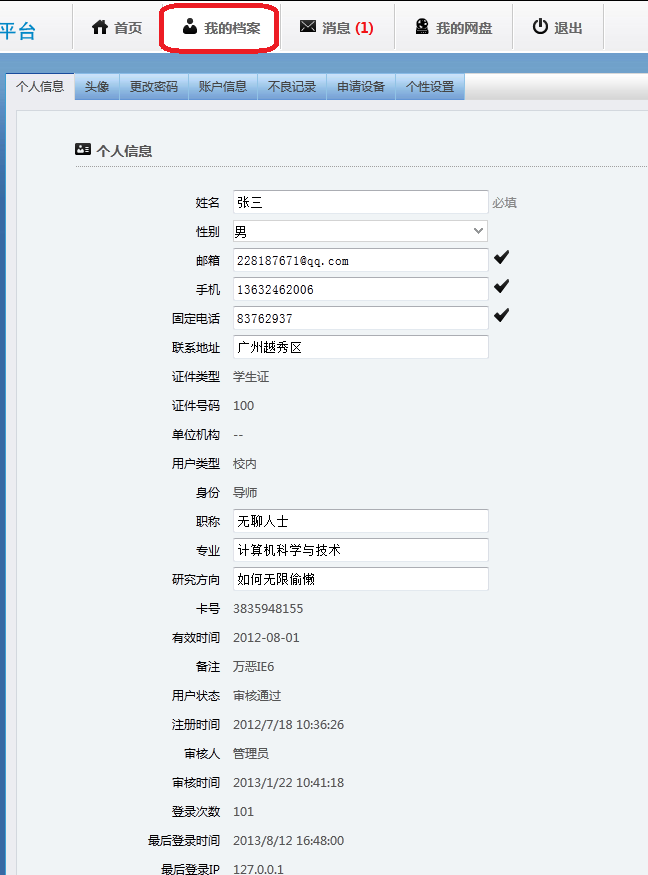 5.2 站内信在“个人中心”的“消息”中，可以查看、发送站内信。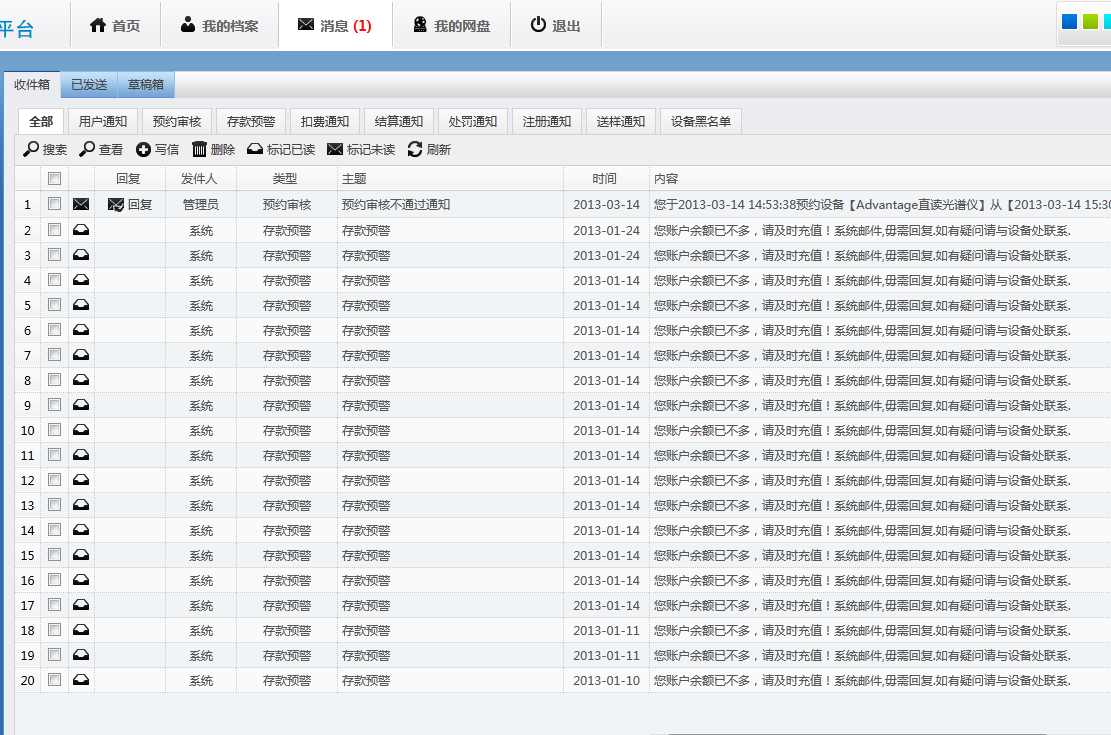 